	                     SHQ Serial No ………………		RHQ Serial No………………………THE BHARAT SCOUTS AND GUIDES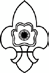 NATIONAL HEADQUARTERS, NEW DELHI`Registration Form for Rashtrapati Guide Award(To be filled by the candidate in her own handwriting in Capital Letters.Overwriting/use of fluid will not be accepted)State	Name of the Guide	(a) Father’s Name  	(b) Mother’s Name	.  Date of Birth_____________________________________________________(Supported by Admit Card/Mark Sheet/Certificate of class X/Secondary Board Examination, attested copy of certificate should be attached)Home Address	P.O. _______________________________District__________________State	Pin code ____________________________________Telephone/ Mob No. 	_______________________E mail ID __________________________________________Aadhaar No.______________________                                                                                                    (Attach photocopy of Aadhaar Card)	5.       Name and address of Company	______________________________________________District	Charter No.____________________________ Date of Issue___________ Date of Validity 	Signature of Guide Captain	Signature of GuideName of the Guide Captain_____________________________________Guiding Qualification:-  ____________________ Certificate No:. _______________ Date:-______________Warrant No.____________________ Date of Issue __________________Date of validity 	(Attach photocopy of Certificate/Parchment and Warrant of GC)Certified that the information given above is correct as per the District/State RecordsSeal & Sign. of Dist. Org. Commissioner (G)                                                             Seal &Sign. of Dist. SecretaryDate:                                                                                                                               Date:Seal & Sign. of State Org. Commissioner (G)                                               Seal & Sign. of State Secy/Jt. Secy.Date:									  Date:  NB: Information Sheet attached.For National Headquarters useDate of Receipt of Application at RHQ		Remarks 	_______________Checked by (Name&Designation)_______________________________Signature_____________________________Signature of Asst. Director                                                                                              Signature of Dy. Director (GP)Date of Birth Certificate	This is to certify that Miss	D/o	is a student of		School/College studying in class	in the year	. Her date of Birth is	(in figures)________________________________(in words) as per her School/College record.                                                                                                              SignatureDate.................	(Office Seal)	Head of the InstitutionTHE BHARAT SCOUTS AND GUIDES, NATIONAL HEADQUARTERS, NEW DELHIINFORMATION SHEET FOR GUIDE(to be attached with Rashtrapati Guide Award Registration Form)NB: To be filled by the Candidate in his own handwriting in Capital letters. Overwriting / use of fluid will not be accepted1.  Name of the State:..........................................................................................................................................................2.  Name of the Guide:.........................................................................................................................................................3.  	(A) Father’s Name:...................................................................................................................................................(B) Mother’s Name:..................................................................................................................................................4.  Date of Birth:...................................................................................................................................................................5.  Date of	     (I) Joining the Company……………………………………………………………………………………….                               (II) Completion of Pravesh....................................................................................................................		     (III) Investiture…………………………………………………………………………………………………..                             (IV)Completion of Pratham Sopan........................................................................................................                             (V) Completion of Dwitiya Sopan..........................................................................................................                             (VI) Completion of Tritiya Sopan...........................................................................................................                             (VII) Completion of Rajya Puraskar....................................................................................................... Rajya Puraskar Testing Camp held at...........................................................from.............................to........................... Certificate No.............................................................................Date of Issue...................................................................15  (x) of APRO III (Detail of Proficiency Badges earned for Dwitiya Sopan)16 (10) of APRO III (Details of Proficiency Badges earned for Tritiya Sopan)17 (viii) of APRO III (Details of Proficiency Badges earned for Rajya Puraskar)17 (ix) of APRO III (Details of Proficiency Badges earned for Rajya Puraskar)Details of the work done for Rashtrapati Guide Award18 (B) (ii) a of APRO III (Detail of Camping )18 (B) (iii) a of APRO III (Detail of Disaster Management Badge )18 (B) (iii) b of APRO III (Detail of Ambulance Badge )18 (B) (iv) of APRO III (Detail of Proficiency Badge earned for Rashtrapati Guide Award )18-B (v) of APRO III (Details of Sustained Community Development Project)18-B (vi ) of APRO III (Details ofTeaching Games)Note: List of names of Children with their age and Father’s name and a copy of the appreciation letter from Parent / Head of the Institution to be produced with details.ORKnowledge of Interior Decoration and Fancy Cooking.18-B (vii ) of APRO III (Details of World Centres of WAGGGS)Note: All relevant records, Log Books & Certificates should be produced in the testing camp as and when demanded.Date :.................................  									Signature of GuideCertify that the above information is correct and verified by me. Signature of Guide Captain					           Seal & Sign. of District  Org.  Commissioner (G)                                                               Date:								               Date:Attended State Level Rashtrapati Guide Testing Camp held at.........................................................................................from...........................................to.......................................  and recommended to apply for  Rashtrapati Guide AwardTesting Camp organized by the National Association.                                                                                              Seal & Sign. of State Organizing Commissioner (G) Date: Note : 01. All relevant records, Progress Card, Log Books and certificates, will be produced at the time of Testing Camp.02. Incomplete / Contradictory information will be rejected.Photocopy of Documents to be attached:-Date of Birth CertificateAadhaar CardGuiding Qualification Certificate and Warrant of Unit LeaderRajya Puraskar CertificateName of BadgeDate of PassingName of the ExaminerGroupName of BadgeDate of PassingName of the ExaminerABName of BadgeDate of PassingName of the ExaminerName of BadgeDate of PassingName of the ExaminerCamping PlaceDatesDatesName of the Leader of the campFromToDate of PassingName of the ExaminerDate of Re- PassName of the ExaminerName of BadgeDate of PassingName of the ExaminerName of the Project undertakenDatesDatesService  Hrs.Fromto1.2.Name of LocalityDateDateNo of ChildrenFromToDate of Submission of Log Book